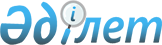 О внесении изменений в решение Уалихановского районного маслихата от 27 апреля 2009 года № 16-13 с "Об утверждении базовых ставок земельного налога"
					
			Утративший силу
			
			
		
					Решение Уалихановского районного маслихата Северо-Казахстанской области от 3 августа 2016 года N 7-5с. Зарегистрировано Департаментом юстиции Северо-Казахстанской области 29 августа 2016 года N 3882. Утратило силу решением Уалихановского районного маслихата Северо-Казахстанской области от 16 апреля 2018 года № 3-25 с
      Сноска. Утратило силу решением Уалихановского районного маслихата Северо-Казахстанской области от 16.04.2018 № 3-25 с (вводится в действие по истечении десяти календарных дней после дня его первого официального опубликования).

      В соответствии со статьей 26 Закона Республики Казахстан от 6 апреля 2016 года "О правовых актах", Уалихановский районный маслихат РЕШИЛ: 

      1. Внести в решение Уалихановского районного маслихата от 27 апреля 2009 года № 16-13 с "Об утверждении базовых ставок земельного налога" (зарегистрированное в Реестре государственной регистрации нормативных правовых актов под № 13-13-104 от 21 мая 2009 года, опубликовано 1 июня 2009 года в газете "Шұғыла") следующие изменения: 

      преамбулу указанного решения изложить в следующей редакции:

      "В соответствии с пунктом 5 статьи 386, пунктом 1 статьи 387, пунктом 1 статьи 444 Кодекса Республики Казахстан от 10 декабря 2008 года "О налогах и других обязательных платежах в бюджет" (Налоговый кодекс), Уалихановский районный маслихат РЕШИЛ:". 

      2. Настоящее решение вводится в действие по истечении десяти календарных дней после дня его первого официального опубликования.
					© 2012. РГП на ПХВ «Институт законодательства и правовой информации Республики Казахстан» Министерства юстиции Республики Казахстан
				
      Председатель
V сессии VI созыва

Д. Искаков

      Секретарь Уалихановского
районного маслихата

Б. Кадиров

      "СОГЛАСОВАНО"
руководитель Республиканского
государственного учреждения
"Управление государственных
доходов по Уалихановскому
району Департамента
государственных доходов по
Северо-Казахстанской области
Комитета государственных
доходов 
Министерства финансов
Республики Казахстан"
3 август 2015 года

Ш. Альмурзин
